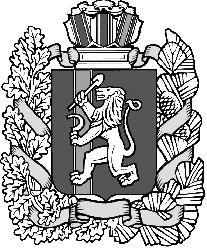 Дзержинский сельский Совет депутатовДзержинского района Красноярского краяРЕШЕНИЕ проект                                                     с. Дзержинское00.00.00 г.                                                                                               №  - рО внесении изменений в решение №8-35р  от 02.12.2010 года  «Об утверждении Положения  об организации похоронного дела  на территории Дзержинского сельсовета»         В целях совершенствования организации и качества оказания ритуальных услуг, реализации государственных гарантий при погребении умерших, а также надлежащего содержания мест захоронения на территории Дзержинского сельсовета, в соответствии с Федеральными законами от 12.01.1996 N 8-ФЗ "О погребении и похоронном деле", от 06.10.2003 № 131-ФЗ "Об общих принципах организации местного самоуправления в Российской Федерации», руководствуясь статьей  22 Устава муниципального образования Дзержинского сельсовета Дзержинский сельский Совет депутатов РЕШИЛ:Внести изменения в решение №8-35р  от 02.12.2010 года  «Об утверждении Положения  об организации похоронного дела  на территории Дзержинского сельсовета»: - утвердить Положение об организации похоронного дела  на территории  Дзержинского сельсовета в новой редакции  согласно приложению № 1.     2. Опубликовать настоящее Решение в газете «Дзержинец».     3. Решение вступает в силу в день, следующий  за днем его официального опубликования в газете «Дзержинец».Председатель сельского Совета депутатов                                        Г.В. ЗайцеваГлава сельсовета                                                                             А.И. СоничПриложение 1к решению сессии Дзержинского сельского Совета депутатовот 00 г. № 0-00рПОЛОЖЕНИЕ
ОБ ОРГАНИЗАЦИИ ПОХОРОННОГО ДЕЛА
 НА ТЕРРИТОРИИ ДЗЕРЖИНСКОГО СЕЛЬСОВЕТАСтатья 1. Общие положения        1.1. Положение об организации ритуальных услуг и содержании мест захоронения на территории Дзержинского сельсовета (далее по тексту - Положение) разработано в соответствии с Федеральными законами от 12.01.1996 № 8-ФЗ "О погребении и похоронном деле", от 06.10.2003 N 131-ФЗ "Об общих принципах организации местного самоуправления в Российской Федерации", СаНПиН 2.1.2882-11 "Гигиенические требования к размещению, устройству и содержанию кладбищ, зданий и сооружений похоронного назначения", утвержденными постановлением Главного государственного санитарного врача Российской Федерации от 28.06.2011 № 84, Уставом Дзержинского сельсовета и регулирует отношения, связанные с оказанием ритуальных услуг и содержанием мест захоронения, находящихся в муниципальной собственности.Статья 2. Полномочия администрации Дзержинского сельсовета в сфере организации похоронного дела2.1. К полномочиям администрации Дзержинского сельсовета в сфере организации похоронного дела относятся:- создание специализированной службы сельского поселения по вопросам похоронного дела либо привлечение специализированной организации путем размещения муниципального заказа;  - предоставление земельного участка для размещения муниципального кладбища в соответствии с земельным законодательством и проектной документацией;- приостановление или прекращение деятельности обслуживающей организации в случае нарушения санитарных и экологических требований к содержанию места погребения; - принятие мер к устранению допущенных нарушений и ликвидации неблагоприятного воздействия места погребения на окружающую среду и здоровье человека;- определение стоимости услуг, предоставляемых согласно гарантированному перечню услуг по погребению, по согласованию с соответствующими отделениями Пенсионного Фонда Российской Федерации и Фонда социального страхования Российской Федерации;- определение стоимости услуг, оказываемых специализированной службой по вопросам похоронного дела, при погребении умерших, не имеющих супруга, близких родственников или иных лиц, взявших на себя обязанность осуществить погребение умершего;- разработка и утверждение порядка деятельности кладбищ на территории сельского поселения;- установление размера бесплатно предоставляемого участка земли на территории кладбища для погребения умершего только для жителей сельского поселения;- определение порядка возмещения стоимости оказанных услуг по погребению специализированной службе по вопросам похоронного дела и выплаты социального пособия;- проведение ежегодного комплексного анализа отрасли и мониторинг состояния оказания ритуальных услуг;- разработка проектов муниципальных правовых актов в сфере организации похоронного дела;- координация и порядок взаимодействия всех хозяйствующих субъектов по реализации единой политики в сфере организации похоронного дела на территории Дзержинского сельсовета;- осуществление иных полномочий в сфере организации похоронного дела в соответствии законодательством Российской Федерации, законами Красноярского края, нормативными правовыми актами администрации сельсовета.Порядок и предоставление мест для семейных и родовых захоронений устанавливается администрацией  сельсовета.Статья 3. Гарантированный перечень услуг по погребению3.1. Лицу, осуществляющему организацию погребения (супругу, близким родственникам, иным родственникам, законному представителю или иному лицу, взявшему на себя обязанность осуществить погребение умершего), гарантируется оказание на безвозмездной основе следующего перечня услуг по погребению:1) оформление документов, необходимых для погребения:- медицинского свидетельства о смерти;- свидетельства о смерти; - справки о смерти для выплаты социального пособия на погребение.2) предоставление и доставка в один адрес гроба и других предметов, необходимых для погребения;3) перевозка тела (останков) умершего на автокатафалке от места нахождения тела (останков) до кладбища (крематория);4) погребение:- копка могилы для погребения и комплекс услуг по погребению;- предоставление и установка похоронного ритуального регистрационного знака с надписью (фамилия, имя, отчество умершего; даты его рождения и смерти).3.2. Услуги по погребению, указанные в пункте 1 настоящей статьи, оказываются специализированной службой по вопросам похоронного дела или ритуальной организацией.3.3. Стоимость услуг, предоставляемых согласно гарантированному перечню, возмещается специализированной службе по вопросам похоронного дела в десятидневный срок со дня обращения этой службы за счет средств:Пенсионного фонда Российской Федерации - на погребение умерших пенсионеров, не подлежавших обязательному социальному страхованию на случай временной нетрудоспособности и в связи с материнством на день смерти;Фонда социального страхования Российской Федерации - на погребение умерших  граждан, подлежащих обязательному социальному страхованию на случай временной нетрудоспособности и в связи с материнством на день смерти, и умерших несовершеннолетних членов семей граждан, подлежащих обязательному социальному страхованию на случай временной нетрудоспособности и в связи с материнством на день смерти указанных членов семей;бюджета Красноярского края - в случаях, если умерший не подлежал обязательному социальному страхованию на случай временной нетрудоспособности  и в связи с материнством на день смерти и не являлся пенсионером, а также в случае рождения мертвого ребенка по истечении 196 дней беременности.  В районах и местностях, где установлен районный коэффициент к заработной плате, этот стоимость определяется с применением районного коэффициента.            3.4. Оплата стоимости услуг, не входящих в гарантированный перечень услуг по погребению, производится за счет средств лица, осуществляющего организацию погребения.Статья 4. Документы в сфере похоронного дела4.1. К документам в сфере похоронного дела относятся:- справка о констатации смерти;- протокол осмотра тела;- медицинское свидетельство о смерти;- гербовое свидетельство о смерти; - справка о смерти для выплаты социального пособия на погребение;- счет-заказ на похороны;- заявление о захоронении;- разрешение на захоронение;- книга регистрации захоронений;- книга регистрации установки надгробий;- справка о захоронении;- справка о кремации.4.2. Справка о констатации смерти оформляется бригадой скорой помощи на бланке установленной формы.4.3. Протокол осмотра тела оформляется сотрудником милиции на бланке установленной формы.4.4. Медицинское свидетельство о смерти выдается врачом поликлиники или работниками морга на бланке установленной формы.4.5. Гербовое свидетельство о смерти и справка о смерти для выплаты социального пособия на погребение оформляются в органах ЗАГС на основании медицинского свидетельства о смерти на бланках установленной формы.4.6. Счет-заказ на похороны оформляется специализированной службой по вопросам похоронного дела на бланке установленной формы в соответствии с перечнем заказанных услуг.4.7. Заявление о захоронении оформляется лицом, осуществляющим организацию погребения, на бланке установленной формы.4.8. Захоронение регистрируется в книге регистрации захоронений администрацией сельского поселения на основании гербового свидетельства о смерти и заявления о захоронении с указанием даты смерти; даты захоронения; фамилии, имени, отчества умершего; серии и номера гербового свидетельства о смерти; порядкового номера участка и могилы; фамилии, имени, отчества лица, осуществляющего организацию погребения. 4.9. Справка о захоронении оформляется специализированной службой по вопросам организации похоронного дела на основании записи в книге регистрации захоронений с указанием данных, установленных п.4.8. настоящего Положения.Статья 5. Требования к качеству услуг по погребению, 
ритуальных услуг, предметов похоронного ритуала5.1. Качество услуг по погребению, ритуальных услуг, предметов похоронного ритуала, предоставляемых специализированной службой по вопросам организации похоронного дела должно соответствовать санитарным нормам и правилам, техническим условиям и другим правовым актам, определяющим обязательные требования в сфере похоронного дела.5.2. Качество услуг по погребению, указанных в п.3.1. настоящего Положения, должно соответствовать следующим требованиям:- оформление документов, необходимых для погребения, не позднее двух суток с момента обращения в специализированную службу по вопросам организации похоронного дела;- прием заказа на организацию и проведение похорон (с уточнением адреса, по которому находится тело умершего, даты и времени похорон, маршрута следования траурной процессии, роста покойного); оформление заказа на услуги автокатафалка, другие услуги и предметы похоронного ритуала; оформление счета-заказа;- предоставление обитого (мадаполам, ситец) деревянного гроба;- вынос гроба с телом умершего из морга (дома), установка гроба в автокатафалк;- предоставление автокатафалка для перевозки гроба с телом и доставки похоронных принадлежностей;- устройство могилы, включающее разметку места захоронения для копки могилы, расчистку места захоронения от снега в зимнее время, копку могилы, зачистку поверхности дна и стенок могилы вручную.- вынос гроба с телом из автокатафалка и доставка его до места захоронения, ожидание проведения траурного обряда, закрытие крышки гроба и опускание гроба в могилу, засыпка могилы грунтом, устройство надмогильного холма, установка надгробного, регистрационного знака.Статья 6. Основы деятельности специализированной службы по вопросам организации похоронного дела6.1. Оказание услуг по погребению осуществляется специализированной службой по вопросам похоронного дела.6.2. Взаимодействие специализированной службы по вопросам похоронного дела с юридическими лицами, индивидуальными предпринимателями, оказывающими ритуальные услуги, осуществляется на договорной основе.6.3. Погребение на территории Дзержинского сельсовета может осуществляться посредством предания тела умершего или праха земле (захоронение в могилу).Погребение вне отведенных для этого мест не допускается.6.4. Погребение производится не ранее чем через 24 часа после констатации смерти при наличии гербового свидетельства о смерти, а захоронение урны с прахом - на основании гербового свидетельства о смерти и справки о кремации. С разрешения медицинских учреждений захоронение может быть произведено в более ранние сроки.6.5. Оформление заказа на услуги по погребению осуществляется специализированной службой по вопросам похоронного дела при предъявлении лицом, осуществляющим организацию погребения, паспорта или иного документа, удостоверяющего его личность. Если обязанность по организации похорон взяло на себя юридическое лицо, предоставляются гарантийное письмо и доверенность от юридического лица-заказчика с указанием представителя и его данных.6.6. По договору с лицом, осуществляющим организацию погребения, специализированная служба по вопросам похоронного дела вправе за дополнительную плату ухаживать за могилой, проводить ремонт надмогильных сооружений.6.7. Захоронение умершего в существующую могилу допускается по прошествии не менее 20 лет с момента предыдущего захоронения с разрешения администрации сельского поселения при подаче письменного заявления лицом, осуществляющим организацию погребения.Статья 7. Финансовое обеспечение организации ритуальных услуг и содержания мест погребенияФинансирование расходов на организацию похоронного дела на территории сельсовета является расходным обязательством администрации Дзержинского сельсовета и подлежит исполнению за счет средств местного бюджета.8.  Контроль и ответственность за нарушения организациипохоронного дела       4.1. Контроль за соблюдением настоящего Положения осуществляет администрацией Дзержинского сельсовета.       4.2. Лица, виновные в нарушении настоящего Положения, а также в хищении предметов, находящихся в могиле и ритуальных атрибутов на могиле, привлекаются к ответственности в соответствии с действующим законодательством Российской Федерации.